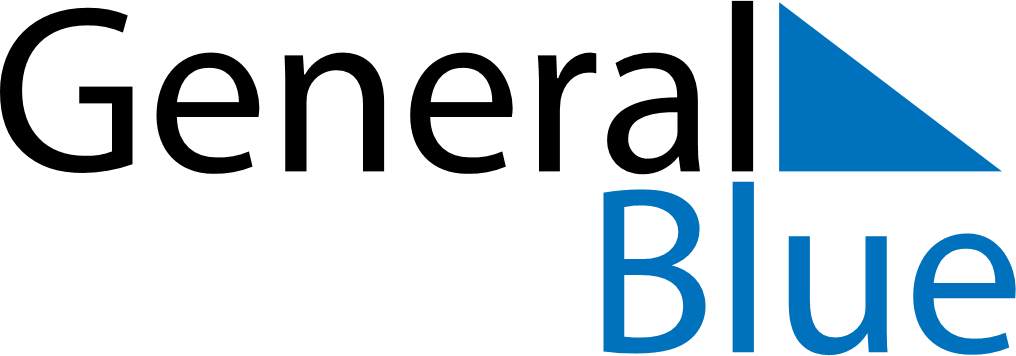 Weekly CalendarAugust 19, 2024 - August 25, 2024Weekly CalendarAugust 19, 2024 - August 25, 2024Weekly CalendarAugust 19, 2024 - August 25, 2024Weekly CalendarAugust 19, 2024 - August 25, 2024Weekly CalendarAugust 19, 2024 - August 25, 2024Weekly CalendarAugust 19, 2024 - August 25, 2024MONDAYAug 19TUESDAYAug 20TUESDAYAug 20WEDNESDAYAug 21THURSDAYAug 22FRIDAYAug 23SATURDAYAug 24SUNDAYAug 25